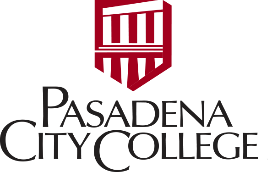 Pasadena Area Community College DistrictPresident’s Asian American and Pacific Islander Advisory CommitteeDecember 12, 20209:30 a.m. - 11:00 a.m.Zoom MeetingDRAFT MinutesPresent:  Peter Wong, Dr. Erika Endrijonas, Carrie Afuso, Kari Bolen, Vivian Chan, Joseph Chang, Jenny Chen, Dr. Sally Chou, Roger Huang, Dr. Ketmani Kouanchou, Frank Kwan, Sandra Chen Lau, Cynthia Liu, Dona Mitoma, Shelley Ryan, Reiko Sakata, Jeanne Shamim, Susanna Shamim, Dr. Minh-Hoa Ta, Bryan Takeda, Dr. Tooktook Thongthiraj, Linda Wah, Cathy Wei, Allen Yee.Meeting Opened at 9:30 A.M. Welcome by Peter Wong, chair. Self-introductions by all committee members present on the call.Approval of the Minutes – September 12, 2020Linda Wah moved to approve, Vivian Chen seconded; minutes approved. President’s Report – Dr. Erika EndrijonasBased on the current pandemic status, Pasadena City College’s (PCC) winter session, beginning on January 6, 2021, will be online. PCC will need to evaluate various factors every semester before making decisions on upcoming semesters. Winter enrollment is down by 5%, but better than the overall 7% statewide decline.PCC may need to borrow funds to address cash flow issues caused by State payment deferrals. With revenue projections better than previously announced, the request to the Governor and legislature is to fully fund colleges rather than defer payments that would require borrowing. Welcome to Dr. Kari Bolen, Chief Diversity, Inclusion and Equity Officer. Dr. Laura Ramirez will be the incoming Vice President of Instruction effective January 4, 2021. PCC will opt out of Spring athletics, and may also opt out of second half of Spring semester. Public Health mandates no community college athletics, unlike four-year IHE that have residential facilities. It is difficult for student athletes.PCC has won the John D. Rice award for student success based on the college’s strong metrics. PCC has been nominated for the Aspen Institute Prize and the winner will be announced in early May 2021.The ACCJC team will be visiting virtually from March 8-11, 2021.QuestionsEthnic Studies – PCC has 12 current classes that qualify as ethnic studies as a discipline and meet the Cal State ethnic studies requirements. CSU trustees have categorized ethnic studies as lower division requirement, but discussion on whether should be an upper level requirement. Survey course – create a class that addresses all groups as introduction to ethnic studies. The AB 1460 legislation as passed only had four categories identified. K-12 ethnic studies – there is an ongoing discussion on an ethnic studies curriculum, which many high schools have curriculum in place already. The high school graduation requirement has been vetoed twice before, but some large districts have passed their own requirements. Some colleges have it as a requirement for a local degree, but not for an Associate Degree for Transfer (ADT). Nursing applicant numbers - about the same number as before with no decline in interest. There are ongoing efforts to support nursing students with micro grants. PCC does have sufficient supplies of PPE. Scholarship – Roger HuangThe PCC Foundation helped pilot a resource grant effort with a main infrastructure in place online, such as forms and criteria. This effort fits in with Foundation’s strategic plan to broaden support for students through sponsorships and other strategies.Membership - Dr. Sally ChouThere are three nominees for the PAAPI Committee; Dr. Endrijonas formally appointed the following appointments: Elaine Reodica ShyuDr. Minh-Hoa Ta Dr. Kari BolenDr. Chou is compiling a master list of committee members and requests members to not use this list for solicitations.Membership of the committee is between 21-30 members including ex officio. The committee is looking to recruit additional community people. API Spring Symposium - Dr. Tooktook ThongthirajThe API resource guide is ready to be published. Ryan Lew, who is the first PCC student to transfer to Yale University, will be featured. BYLAWs – Peter WongDr. Sally Chou assisted with the bylaws and the draft version will be sent out for review. Committee members will have 30 days to review and suggest edits prior to approval at the March 2021 meeting. New BusinessCollege Women’s Club of Pasadena ScholarshipPreviously sent to Committee - please forward; deadline March 1, and use access code to apply.https://www.grantinterface.com/Home/Logon?urlkey=pcfscholarships / Access Code: cwcp2021Applications to join the International Leadership Foundation training program will be distributed. AnnouncementsDr. Sally Chou will teach a seminar on organizational leadership; flyer will be distributed. There will be a 20-21 Education Budget Discussion with special guests on December 17th. Appreciation to Dr. Endrijonas for participating in APIDC Leadership Institute.  Request for holiday meal kits for students can be submitted to Ketmani. Next Meetings – March 13 & June 12, 2021Adjourned at 11:00 A.M. Submitted by Frank KwanSecretary